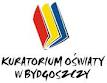 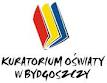 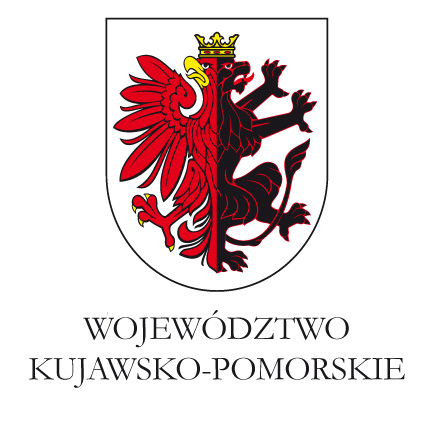 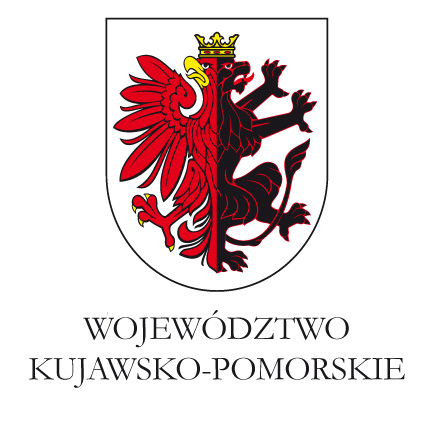 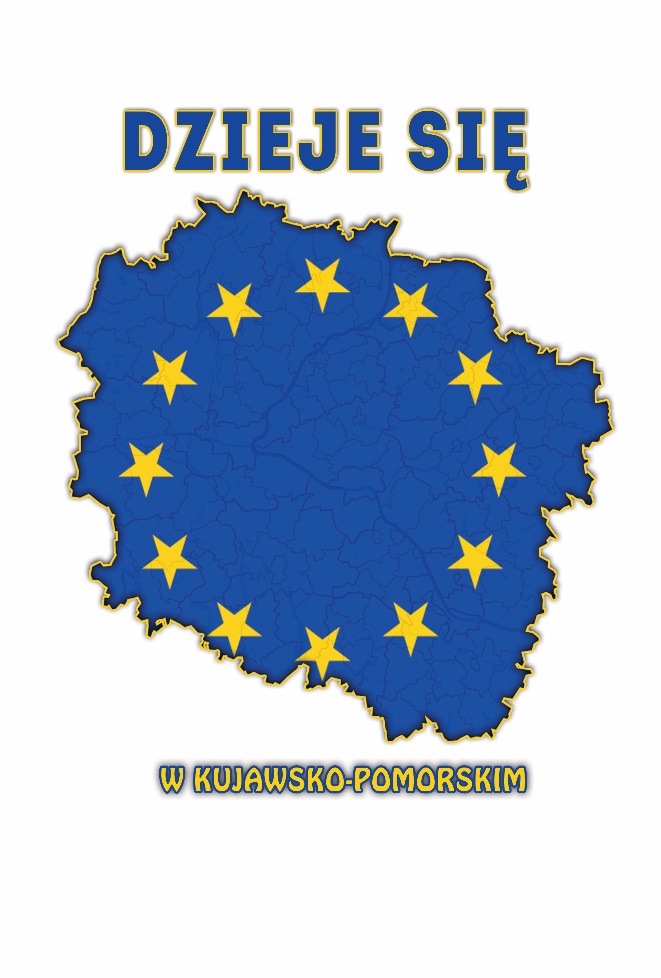 Zespół Szkół Ekonomiczno – Administracyjnych ma przyjemność zaprosić 
Uczniów szkół gimnazjalnych oraz ponadgimnazjalnych  do udziału w konkursie tematycznym DZIEJE SIĘ W KUJAWSKO-POMORSKIM 
pod patronatem Urzędu Marszałkowskiego Województwa Kujawsko- Pomorskiego;
 Kujawsko-Pomorskiego Kuratora Oświaty;Wyższej Szkoły Bankowej w Bydgoszczy.CELE GŁÓWNE KONKURSUpopularyzacja wiedzy odnoszącej się do inwestycji współfinansowanych przez Wspólnotę Europejską w  regionie kujawsko-pomorskim;zainteresowanie uczniów wpływem Funduszy Europejskich na rozwój Polski, ze szczególnym uwzględnieniem regionu kujawsko-pomorskiego;przedstawienie i zaprezentowanie atrakcyjnych miejsc, realizowanych projektów, na których powstanie  wywarły Fundusze Europejskie.Szkoła zgłasza swój udział w konkursie w terminie do 29 lutego 2016 roku
poprzez wypełnienie formularza zgłoszeniowego.Autor  multimedialnej pracy konkursowej do 15 kwietnia 2016 roku przedkłada ją  Szkolnej Komisji Konkursowej. 
Konkurs ma charakter dwuetapowy: szkolny oraz wojewódzki.
Prosimy o zapoznanie się z Regulaminem Konkursu.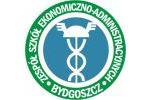 